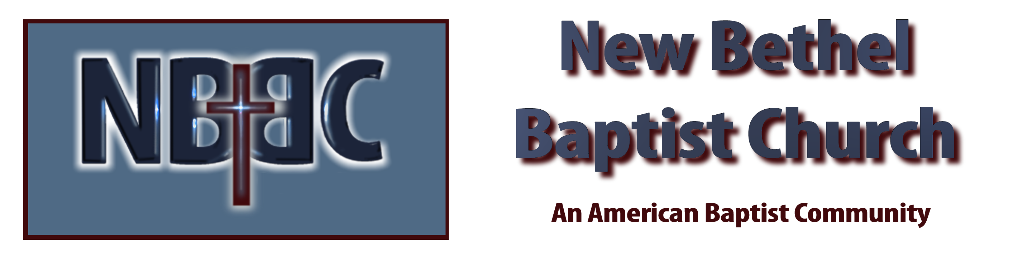 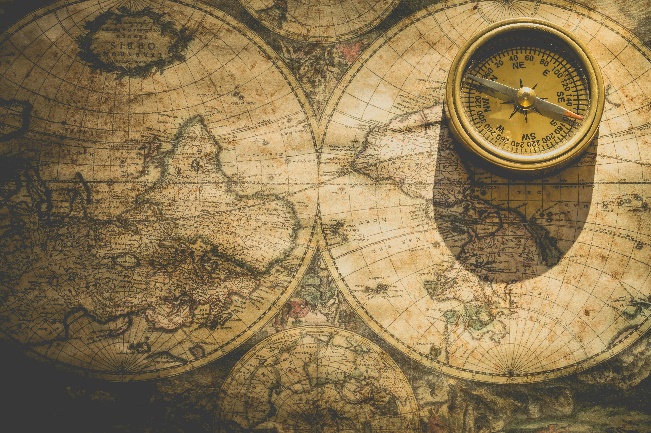 Girl Scout Sunday, March 10th, 2024Welcome & Announcements						         Julianne Thomas.Greeting of the FellowshipPrelude				     						  		  Jaci Greig*Gathering Hymn  	            Great is Thy Faithfulness					#139*Call to Worship 							           	             Julianne Thomas	One: Because of the Lord’s great love, we are not consumed.	Many: Not by death and not by life.	One: Because of the Lord’s great love, we are not overwhelmed.	Many: Not by the present, nor by the future.	One: How can this be?	Many: Because God’s compassions never fail.	One: Let us never forget, they are new every morning.	Many: And neither height nor depth...	One: Nor anything else in all creation!	Many: Nothing can separate us from the love of God.	All: Great is Your Faithfulness, O Lord.Service of Diminishing Lights						                Nancy StarkeInvocation & Lord’s Prayer   (We use “sins”)			       	         Julianne ThomasHymn		  			He Leadeth Me						#690Scripture Reading 		       Numbers 21:4-9	         	         			  Girl Scout	One: Hear what God is saying to the people	Many: Thanks be to God!Worship Prayer				   		 			    Pastor Dianna Cline	Prayer Song			Cares Chorus	Prayer (During the prayer you will have the opportunity to call out concerns and praises)*Hymn	                          Eternal Father, Strong to Save					#808Scripture Reflection	 		  John 3:14-21 	  	    	    Pastor Dianna Cline“Portolan Chart”*Hymn of Response	      	 Savior, like a Shepherd Lead Us				#688Invitation to Respond								         Julianne ThomasOffertory			  						  		  Jaci Greig *Doxology						       					   *Prayer	                                                  			         Julianne ThomasIf you are seeking bap'sm, to become a member at New Bethel, or would like someone to pray  with you, you are invited to come forward during this hymn.If you are seeking bap'sm, to become a member at New Bethel, or would like someone to pray  with you, you are invited to come forward during this hymn.Benediction 		           					         	    Pastor Dianna ClinePostlude   												  Jaci GreigThank you to the Girl Scouts of Troop 735 for participating today as greeters, ushers, and readers.CONTACT INFORMATIONNew Bethel Baptist Church      Website: www.newbethelbapt.org                              8936 Southeastern Avenue       E-mail: newbethelbapt@att.net                     		  	   Indianapolis, IN 46239                 Wi-fi password: NBBC8624381                        317-862-4381 